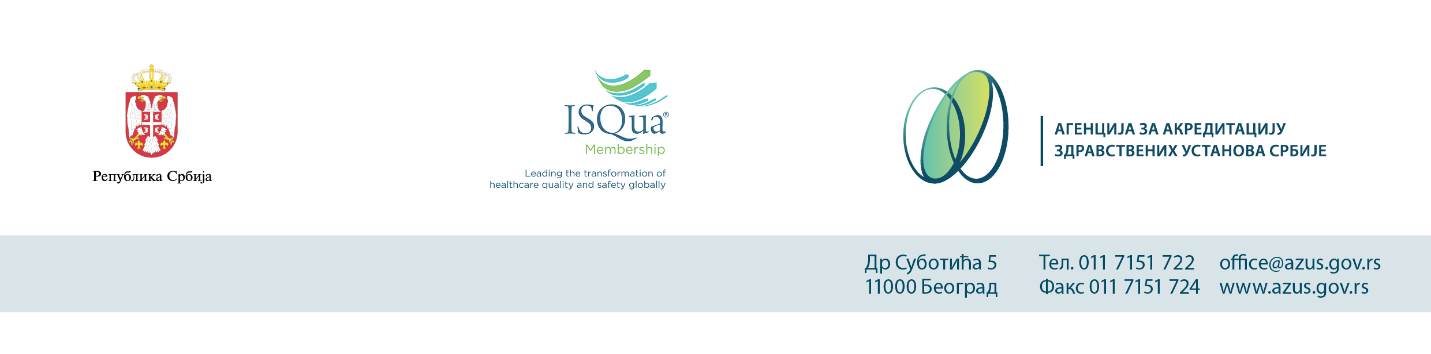 ОБРАЗАЦ ПРИЈАВЕ Лични подаци:Лични подаци:ИмеПрезимеДатум рођењаАдресаБрој телефонаЕ-mailОбразовање:Образовање:Назив образовне установе – Звање/Диплома – Година завршеткаНазив образовне установе – Звање/Диплома – Година завршетка1.2.3.4.Вештине и квалификације: лиценце, сертификати, обуке, наградеВештине и квалификације: лиценце, сертификати, обуке, награде1.2.3.Радно место:Радно место:Радно место:Радно место:Радно место:Назив установеРадно местоОдДоОдговорностиБрој телефонаЕ-mailУчешће у активностима на сталном унапређењу квалитета:Учешће у активностима на сталном унапређењу квалитета:Учешће у активностима на сталном унапређењу квалитета:Учешће у активностима на сталном унапређењу квалитета:Учешће у активностима на сталном унапређењу квалитета:Претходно радно место:Претходно радно место:Претходно радно место:Претходно радно место:Претходно радно место:Назив установеРадно местоОдДоОдговорностиБрој телефонаЕ-mailУчешће у активностима на сталном унапређењу квалитета:Учешће у активностима на сталном унапређењу квалитета:Учешће у активностима на сталном унапређењу квалитета:Учешће у активностима на сталном унапређењу квалитета:Учешће у активностима на сталном унапређењу квалитета:Можемо ли контактирати установу у којој тренутно радите?Одговор:           Можемо ли контактирати установу у којој тренутно радите?Одговор:           Препоруке:*Напомена: уз образац пожељно је доставити и препоруку директора установе за кандидата за спољашњег оцењивачаПрепоруке:*Напомена: уз образац пожељно је доставити и препоруку директора установе за кандидата за спољашњег оцењивачаИме/звање, адреса, телефон:Име/звање, адреса, телефон:1.2.3.Мотивационо писмо:Мотивационо писмо: